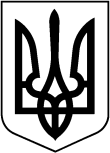 УКРАЇНАНАЦІОНАЛЬНА КОМІСІЯ, ЩО ЗДІЙСНЮЄ ДЕРЖАВНЕРЕГУЛЮВАННЯ У СФЕРАХ ЕНЕРГЕТИКИТА КОМУНАЛЬНИХ ПОСЛУГ(НКРЕКП)______________________________________________________________(найменування структурного підрозділу (територіального органу) НКРЕКП)____________________________ тел./факс _____________, е-mail: ____________________                                             (адреса)________________ № _________________ПОВІДОМЛЕННЯПРО ПРОВЕДЕННЯ ПЛАНОВОЇ ПЕРЕВІРКИВідповідно до Закону України «Про Національну комісію, що здійснює державне регулювання у сферах енергетики та комунальних послуг», інших законів і нормативно-правових актів та відповідно до плану здійснення заходів державного контролю суб’єктів господарювання, що провадять діяльність у сферах енергетики та комунальних послуг, на 20____ рік, затвердженого постановою НКРЕКП від _______________________ № _____________, у строкз ________________________________ по ________________________________      (початок здійснення перевірки (число, місяць, рік))                (завершення перевірки (число, місяць, рік))планується здійснити (буде здійснено) перевірку ліцензованої діяльності з ____________________________________________________________________________________________________________________________________________________________________________________________________________(види ліцензованої діяльності)за період (діяльності) з ________________ по ________________ ліцензіата ______________________________________________________________________________________________________________________________________________(найменування, код згідно з ЄДРПОУ, прізвище, ім’я, по батькові, реєстраційний номер облікової картки платника податків або серія та номер паспорта (для фізичних осіб, які через свої релігійні переконання відмовляються від прийняття реєстраційного номера облікової картки платника податків та офіційно повідомили про це відповідний контролюючий орган і мають відмітку в паспорті))________________________________________________________________________________________________________________________________________(місце проведення перевірки: місцезнаходження (місце проживання) та місце провадження ліцензіатом або його відокремленими підрозділами господарської діяльності (зазначається у разі його відмінності від місцезнаходження (місця проживання) ліцензіата))Просимо забезпечити належні умови для проведення перевірки.{Додаток 3 в редакції Постанов Національної комісії, що здійснює державне регулювання у сферах енергетики та комунальних послуг № 601 від 11.03.2020, № 935 від 09.06.2021}Додаток 3до Порядку контролю за дотриманням 
ліцензіатами, що провадять діяльність 
у сферах енергетики та комунальних 
послуг, законодавства у відповідних 
сферах та ліцензійних умов(пункт 3.4)______________________________________(посада голови комісії з перевірки або іншої уповноваженої особи)___________________(прізвище, ініціали)